上海建桥学院课程教学进度计划表一、基本信息二、课程教学进度三、评价方式以及在总评成绩中的比例任课教师：刘雪飞、陈婧、李熙颖   系主任审核：  日期：2022.9.26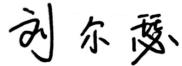 课程代码2020034课程名称高级日语（2）课程学分8总学时64授课教师刘雪飞、陈婧、李熙颖教师邮箱 15078@gench.edu.cn上课班级19本日1，2，3，6，7班上课教室外国语学院答疑时间周二下午周二下午周二下午主要教材《日语综合教程》第七册《日语综合教程》第七册《日语综合教程》第七册参考资料《高级日语》赵文华、张秀华编；南开大学出版社《高级日语》赵文华、张秀华编；南开大学出版社《高级日语》赵文华、张秀华编；南开大学出版社周次教学内容教学方式作业1第1課　二つの川のほとりで单词、语法及课文内容讲解教师讲解学生回答问题课前预习，课后练习2第1課　二つの川のほとりで课后习题讲解第2課　辛夷の花单词、语法及课文内容讲解教师讲解学生回答问题课前预习，课后练习3第2課　辛夷の花 课文内容讲解、课后习题讲解（过程性1测验）教师讲解学生回答问题课前预习，课后练习４第３課　ナイン单词、语法讲解教师讲解学生回答问题课前预习，课后练习５第３課　ナイン课文内容讲解教师讲解学生回答问题课前预习，课后练习6第３課　ナイン课文内容讲解、课后习题讲解第５課　みやこ人と都会人单词、语法讲解（过程性2测验）教师讲解学生回答问题课前预习，课后练习７第５課　みやこ人と都会人课文内容讲解教师讲解学生回答问题课前预习，课后练习８和して同ぜず学生完成练习题，教师讲解复习本学期内容9期末考试总评构成（1+X）评价方式占比过程性1随堂测验20%过程性2随堂测验20%期末考试期末闭卷考试60%